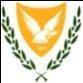 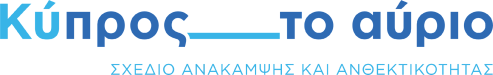 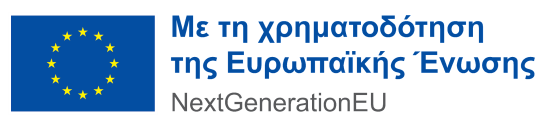 KΥΠΡΙΑΚΗ ΔΗΜΟΚΡΑΤΙΑΥΠΟΥΡΓΕΙΟ ΥΓΕΙΑΣ1448 ΛΕΥΚΩΣΙΑΣΧΕΔΙΟ ΠΑΡΟΧΗΣ ΚΥΒΕΡΝΗΤΙΚΩΝ ΧΟΡΗΓΙΩΝ ΠΡΟΣ ΤΑ ΙΔΙΩΤΙΚΑ ΚΑΙ ΔΗΜΌΣΙΑ ΝΟΣΗΛΕΥΤΗΡΙΑ ΓΙΑ ΔΙΑΠΙΣΤΕΥΣΗ (ΑCCREDITATION)Α.		ΣΤΟΙΧΕΙΑ ΝΟΣΗΛΕΥΤΗΡΙΟΥ Β.	ΣΤΟΙΧΕΙΑ ΟΡΓΑΝΙΣΜΟΥ ΔΙΑΠΙΣΤΕΥΣΗΣ Γ.	 ΑΙΤΟΥΜΕΝΕΣ ΔΑΠΑΝΕΣ Λεπτομέρειες υπολογισμού των επιλέξιμων δαπανών κατάρτισης παρατίθενται στο Σημείο 5 του Σχεδίου.Δ. 	ΥΠΕΥΘΥΝΗ ΔΗΛΩΣΗΣημειώστε με Χ για ότι ισχύει στο αντίστοιχο τετραγωνάκι.☐ 	Δεν εκκρεμεί ή υποβληθεί άλλη σχετική αίτηση στα πλαίσια προηγούμενων ή άλλων Σχεδίων Χορηγιών. ☐ 	Δεν έχουμε εξασφαλίσει από το Κράτος άλλης μορφής οικονομική βοήθεια σχετική με το αντικείμενο.Σε περίπτωση που η Επιτροπή μου παραχωρήσει τη σχετική χορηγία και οποιαδήποτε από τις πληροφορίες που έδωσα στην αίτηση αυτή αποδειχθεί ανακριβής, αναγνωρίζω και αποδέχομαι ότι η πιο πάνω Επιτροπή έχει το δικαίωμα να μου ζητήσει την άμεση επιστροφή του ποσού της χορηγίας.Ε.	ΣΥΝΗΜΜΕΝΑ ΕΓΓΡΑΦΑ ΓΙΑ ΤΟ ΑΙΤΗΜΑ ΚΑΤΑΒΟΛΗΣ ΧΟΡΗΓΙΑΣΕπιβεβαιώστε, σημειώνοντας Χ στο αντίστοιχο τετραγωνάκι, ότι επισυνάπτονται στην αίτησή σας τα πιο κάτω έγγραφα/ στοιχεία.ΕΠΙΣΗΜΑΝΣΕΙΣ Προτού συμπληρώσει την αίτηση, ο εξουσιοδοτημένος εκπρόσωπος του νοσηλευτηρίου θα πρέπει να μελετήσει τις πρόνοιες του Σχεδίου.Η αίτηση συμπληρώνεται κατάλληλα με όλα τα απαραίτητα στοιχεία, αποστέλλεται  και παραλαμβάνεται στο Υπουργείο Υγείας εντός των επόμενων 6 μηνών  μετά την έκδοση του διαπιστευτηρίου ποιότητας.Η συμπλήρωση και αποστολή της αίτησης στο Υπουργείο Υγείας είναι υποχρέωση του Διευθυντή ή εξουσιοδοτημένου εκπροσώπου του και κανενός άλλου, τρίτου προσώπου. Η συμπλήρωση όλων των στοιχείων της αίτησης είναι απαραίτητη.Στην αίτηση επισυνάπτονται τα έγγραφα που αναφέρονται στο Μέρος Ε του εντύπου. Υπογραφή εξουσιοδοτημένου Διευθυντή ή Εκπροσώπου του Νοσηλευτηρίου                    …..…………………………………………… Ημερομηνία:	                                                   …..…………………………………………….ΓΙΑ ΥΠΗΡΕΣΙΑΚΗ ΧΡΗΣΗΓΙΑ ΥΠΗΡΕΣΙΑΚΗ ΧΡΗΣΗΑΙΤΗΜΑ ΚΑΤΑΒΟΛΗΣ ΧΟΡΗΓΙΑΣ 1ου ΣΤΑΔΙΟΥ                  ή2ου ΣΤΑΔΙΟΥ (ΕΞΟΦΛΗΣΗ)Κατηγορία Νοσηλευτηρίου Κατηγορία Νοσηλευτηρίου A☐ B☐  Γ☐  Δ☐  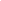 Γ☐  Δ☐  Ε  ☐Στ  ☐Ζ  ☐Η  ☐Αρ. Φακέλου:Αρ. Φακέλου:Επωνυμία Νοσηλευτηρίου:      Διεύθυνση του Νοσηλευτηρίου: Αρ. Μητρώου  Άδειας Λειτουργίας Ιδιωτικού Νοσηλευτηρίου (αυτό ισχύει μόνο για τα Ιδιωτικά Νοσηλευτήρια):Αρ. Μητρώου  Άδειας Λειτουργίας Ιδιωτικού Νοσηλευτηρίου (αυτό ισχύει μόνο για τα Ιδιωτικά Νοσηλευτήρια):Επωνυμία Νοσηλευτηρίου:      Διεύθυνση του Νοσηλευτηρίου: Ημερομηνία έκδοσης :Επωνυμία Διαπιστεύοντος Οργανισμού:      Διεύθυνση: Επωνυμία Διαπιστεύοντος Οργανισμού:      Διεύθυνση: Επωνυμία Διαπιστεύοντος Οργανισμού:      Διεύθυνση: Επωνυμία Διαπιστεύοντος Οργανισμού:      Διεύθυνση: Εξουσιοδοτημένο εκπρόσωπο για συνεργασία/επικοινωνία  με το Υπουργείο Υγείας Επώνυμο:Όνομα:Όνομα:Τηλέφωνο:       Τηλεομοιότυπο:      Ηλεκτρονική Διευθ. :      Επιλέξιμες Δαπάνες (όπου εφαρμόζεται)Επιλέξιμες Δαπάνες (όπου εφαρμόζεται)ΠοσάΓια υπηρεσιακή χρήση1Κόστος Συμβουλευτικών Υπηρεσιών  	  €       2Κόστος Διαπίστευσης από διαπιστεύοντα Οργανισμό  €         ΣΥΝΟΛΟ ΑΙΤΟΥΜΕΝΩΝ ΔΑΠΑΝΩΝ  ΣΥΝΟΛΟ ΑΙΤΟΥΜΕΝΩΝ ΔΑΠΑΝΩΝ€      1ο ΣΤΑΔΙΟ☐  Έκθεση Αξιολόγησης Διαπίστευσης (Accreditation Survey Report)☐  Υπογεγραμμένη σύμβαση διαπίστευσης☐  Τιμολόγια και αποδείξεις πληρωμής σύμφωνα με τους όρους πληρωμής όπως περιγράφονται στη σύμβαση για την προαξιολόγηση για διαπίστευση και έκδοση σχετικής έκθεσης.☐  Συμβόλαιο για  συμβουλευτικές  υπηρεσίες☐  Τιμολόγιο και αποδείξεις πληρωμής για  συμβουλευτικές υπηρεσίες☐  Πιστοποιητικό Διαπίστευσης ISQua του Φορέα ως Οργανισμός (ISQua Accredited Organisation) ☐  Πιστοποιητικό Διαπίστευσης ISQua για τα πρότυπα διαπίστευσης (ISQua Accredited Standards) ή Εξουσιοδότηση χρήσης/ διενέργειας διαπιστεύσεων, βάσει των ISQua Accredited Standards, από τον φορέα έκδοσης τους2ο ΣΤΑΔΙΟ - ΕΞΟΦΛΗΣΗ☐  Πιστοποιητικό Διαπίστευσης του Νοσηλευτηρίου   ☐   Τιμολόγια και αποδείξεις πληρωμής για σκοπούς διαπίστευσης